Publish Your Self AssessmentYou will now attach and/or embed your self-assessment to the bottom of the blog post with the artifact you have chosen. You may choose to make this post private or public. After placing your artifact on a blog post, follow the instructions below.Categories - Self-AssessmentTags - Now tag your post using the tag that corresponds to the competency that you have written about. You can choose more than one. Please use lower case letters and be exact.#creativethinkingcc#communicationcc#criticalthinkingcc#socialresponsibilitycc#personalidentitycc#personalawarenessccUse the Add Document button located at the top of your post page and embed your self-assessment at the bottom of your blog post.Publish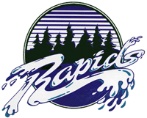 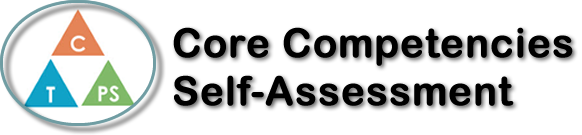 Name: Natalia DzwinkaDate:  Monday May 28 2018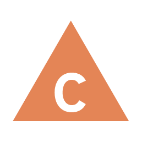 How does the artifact you selected demonstrate strengths & growth in the communication competency?In what ways might you further develop your communication competency?Self-ReflectionDescribe how the artifact you selected shows your strengths & growth in specific core competencies. The prompt questions on the left - or other self-assessment activities you may have done - may guide your reflection process.I believe this document of our radio project shows our capabilities of working as a group. You show that you are listening by using your eyes and hears. Make sure you’re looking the speaker into the eyes and that you are listening. Adding into the conversation can show that you are actively listening. The listening skills I use is this lesson that I learned: you have two ears and one mouth; therefore, you should be listening twice as much as you speak. Using your body language may help show the speaker or the other members in your group that you are paying attention and ready to work. You must be facing them and engaged. When I disagree with someone in my group, I try hard to find a middle or a compromise to our problem. This strategy comes from practice, because often when you’re in a group project not everything will run smoothly and there will be a conflict, so you must go with the follow and find ways for everybody to be happy. It also comes from watching, watching others, friends, parents or teachers. You learn from what you see and you put what you learned into what you do. 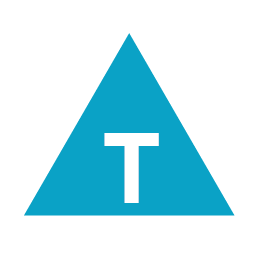 How does the artifact you selected demonstrate strengths & growth in the thinking competencies?In what ways might you further develop your thinking competencies?Self-ReflectionDescribe how the artifact you selected shows your strengths & growth in specific core competencies. The prompt questions on the left - or other self-assessment activities you may have done - may guide your reflection process.I believe this document of our radio project shows our capabilities of working as a group. You show that you are listening by using your eyes and hears. Make sure you’re looking the speaker into the eyes and that you are listening. Adding into the conversation can show that you are actively listening. The listening skills I use is this lesson that I learned: you have two ears and one mouth; therefore, you should be listening twice as much as you speak. Using your body language may help show the speaker or the other members in your group that you are paying attention and ready to work. You must be facing them and engaged. When I disagree with someone in my group, I try hard to find a middle or a compromise to our problem. This strategy comes from practice, because often when you’re in a group project not everything will run smoothly and there will be a conflict, so you must go with the follow and find ways for everybody to be happy. It also comes from watching, watching others, friends, parents or teachers. You learn from what you see and you put what you learned into what you do. 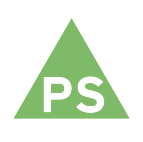 How does the artifact you selected demonstrate strengths & growth in the personal & social competencies?In what ways might you further develop your personal & social competencies?Self-ReflectionDescribe how the artifact you selected shows your strengths & growth in specific core competencies. The prompt questions on the left - or other self-assessment activities you may have done - may guide your reflection process.I believe this document of our radio project shows our capabilities of working as a group. You show that you are listening by using your eyes and hears. Make sure you’re looking the speaker into the eyes and that you are listening. Adding into the conversation can show that you are actively listening. The listening skills I use is this lesson that I learned: you have two ears and one mouth; therefore, you should be listening twice as much as you speak. Using your body language may help show the speaker or the other members in your group that you are paying attention and ready to work. You must be facing them and engaged. When I disagree with someone in my group, I try hard to find a middle or a compromise to our problem. This strategy comes from practice, because often when you’re in a group project not everything will run smoothly and there will be a conflict, so you must go with the follow and find ways for everybody to be happy. It also comes from watching, watching others, friends, parents or teachers. You learn from what you see and you put what you learned into what you do. 